Lesson 1: Identify and Sort ShapesStandards AlignmentsTeacher-facing Learning GoalsRecognize triangles, quadrilaterals, pentagons, and hexagons based on the number of sides and vertices (corners).Student-facing Learning GoalsLet’s sort and name shapes based on their sides and corners.Lesson PurposeThe purpose of this lesson is for students to recognize and name shapes based on the number of sides and vertices (corners). Students name triangles, quadrilaterals, pentagons, and hexagons.In previous grades, students identified, described, and compared two-dimensional and three-dimensional shapes. Students learned that shapes have defining attributes and drew shapes that possessed these attributes.In this lesson, students learn that they can identify a shape by the number of sides and corners it has. Students sort shapes into examples and non-examples of triangles, quadrilaterals, pentagons, and hexagons. They define triangle, quadrilateral, pentagon, and hexagon based on the number of sides and corners and use these terms to name shapes. Throughout the lesson, students have opportunities to think about how to clearly describe the attributes of shapes to others and consider the precision of their language (MP6). It is not necessary for students to use the term vertices, so they are referred to as “corners” in this unit.Access for: Students with DisabilitiesRepresentation (Activity 2)Instructional RoutinesCard Sort (Activity 1), MLR2 Collect and Display (Activity 1), Notice and Wonder (Warm-up)Materials to GatherMaterials from a previous activity: Activity 2, Activity 3Materials to CopyShape Cards Grade 2 (groups of 2): Activity 1Lesson TimelineTeacher Reflection QuestionIn grade 1, students learned to distinguish between attributes that define a shape and those that do not. How does this understanding help students classify shapes as quadrilaterals, pentagons, and hexagons?Cool-down(to be completed at the end of the lesson)  5minFind the ShapesStandards AlignmentsStudent-facing Task StatementPut an x inside all the pentagons.Put an o inside all the hexagons.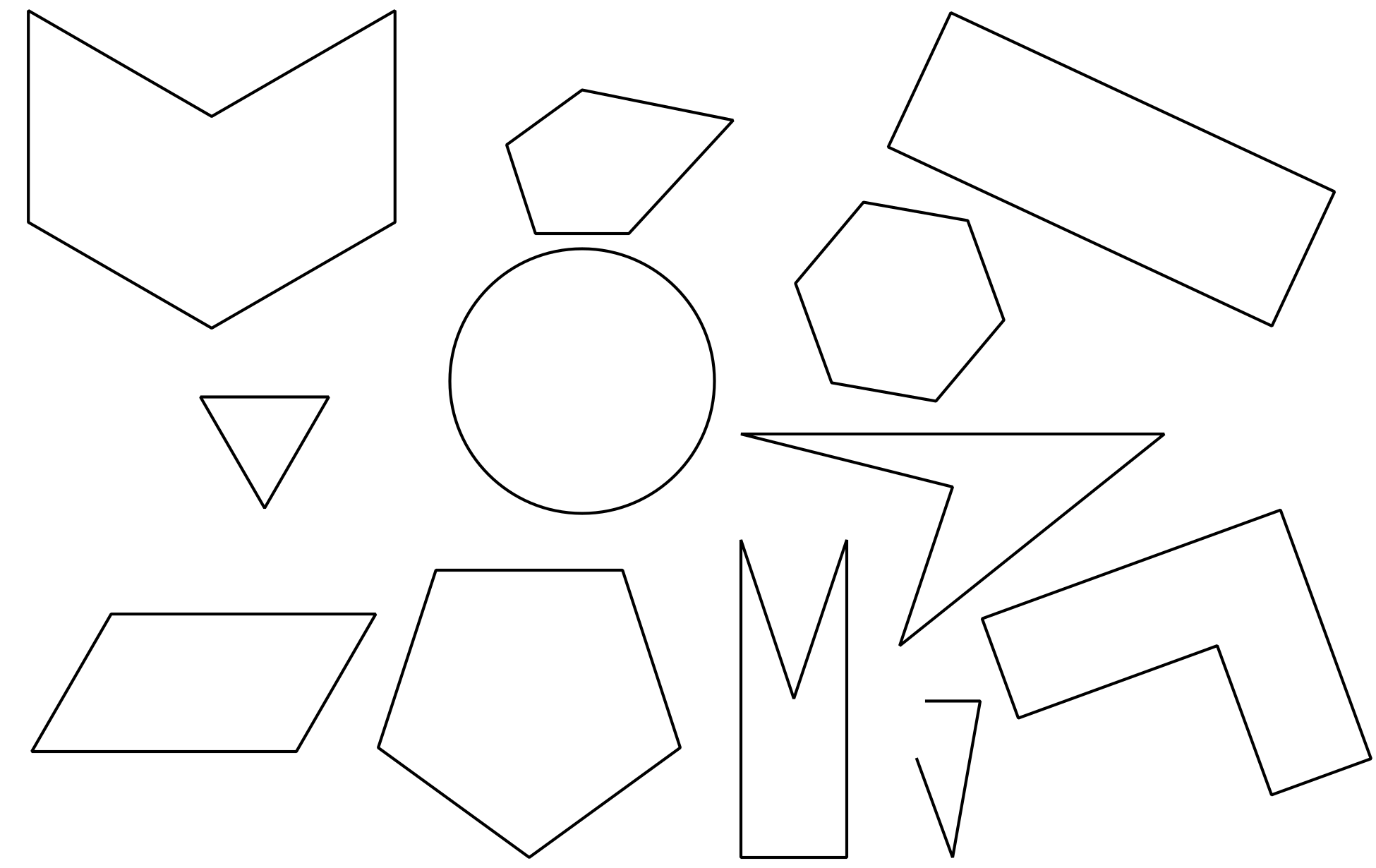 Student Responses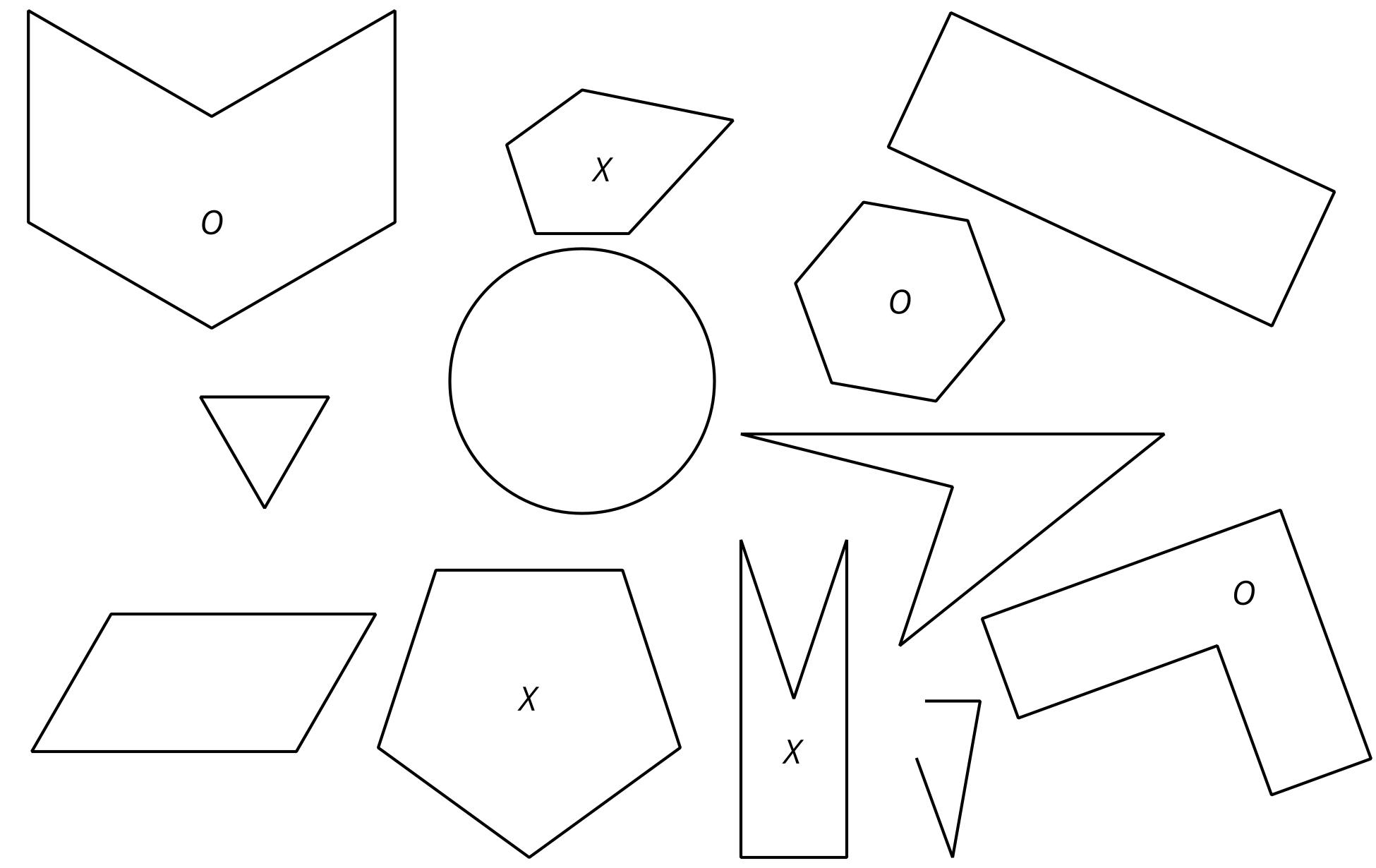 Building On1.G.A.1Addressing2.G.A.1Building Towards2.G.A.1Warm-up10 minActivity 115 minActivity 210 minActivity 310 minLesson Synthesis10 minCool-down5 minAddressing2.G.A.1